 4-H DAIRY BOWLSaturday, January 28, 2017 – Madison, WI Sewell Social Sciences Hall, UW-Madison – 10:00 am Registration Opens, 10:30 Contest Begins *Please note time change from previous yearsCompetition in the 4-H Dairy Bowl encourages a 4-H member to develop a more complete knowledge of dairy animals and related subjects.  This contest provides an educational dairy program for all dairy project members, including those who may not own a dairy project animal, and provides a way to develop alertness and self-confidence.The Dairy Bowl is a "quiz bowl" competition where all questions deal with dairy topics.  Teams of four members compete with each other in giving oral answers to questions posed by a moderator.  Teams receive points for correct answers and may lose points for incorrect answers.  The team with the highest final score is the winner.The contest is organized on a double elimination basis with winning teams advancing into further rounds until a champion team emerges.Sources of questions are 4-H dairy project literature, Hoard’s Dairyman publications and other dairy resources identified within the references section of this document.  The Wisconsin 4-H Dairy Bowl rules are as follows:ELIGIBILITYTeam members must be 4-H members in the county they represent.  They need not, however, be dairy project members.
Each team must designate a captain and a coach. Each team member should bring their own name card to place in front of them during quiz bowl rounds (a regular size sheet of card stock paper works well for this).
Teams should consist of four members.  Alternates are encouraged and may be substituted between but not during a match.
There will be two age divisions in the dairy bowl contest.  Junior team contestants will be current 4-H members who are younger than 14 including those who will celebrate their 14th birthday during the year of the contest.  Senior team contestants will be individuals who have already or will celebrate their 15th, 16th, 17th, 18th, or 19th birthday during the year of the contest.  A mixed division has been designated for teams that are any combination of ages BUT the team must contain at least one youth in each age division. *Youth who are still enrolled in 4-H but have passed the year of their 19th birthday can compete in the mixed division.Contestants may attend a college beyond high school.  However, club members who enroll in or audit a Dairy Science or Animal Science course prior to the 2017 fall term are not eligible for the senior division of the contest.  Also, any club member who enrolls in any Dairy Science or Animal Science short course or satellite course eligible for credits towards a college degree prior to the 2017 fall term is not eligible for the senior division of the contest.Counties are limited to one team per division unless a county contest is held and four or more teams participate in that division.  Then the county may send two teams to the state contest.  If eight or more teams participate in a division in the county contest, three teams may compete in the state contest for that division.  Selection of team members is up to each county, but a winning club team is recommended. ** Counties that are eligible and plan to send more than one team to the state contest must have the county 4-H agent fill out the additional Multiple County Team Registration Form acknowledging that the county is eligible to send multiple teams.Teams and individuals that have won district or state contests in previous years are still eligible for competition.  However, individuals may compete only once at the North American Invitational 4-H Dairy Quiz Bowl therefore these individuals are not eligible to compete as part of a team that qualifies for the national contest. They must either compete in the mixed division or as a separate senior team not vying for the national contest spot.
Registrations are due on January 15. 2017.  There is a $10.00 entry fee per team with payment due by the day of the event.  Checks should be made payable to the UW-Madison Department of Dairy Science.**NEW IN 2017!!!** As discussed at the 2016 coaches meeting, each participating county must submit 5 questions per age division that they will be competing in for use in the quiz bowl. For example, if Rock county has 2 junior teams competing they must submit 5 questions and if Green county has 1 junior, 2 mixed, and 1 senior team competing they must submit 15 questions. Submitted questions may or may not be used in the competition. Questions that are used may have the wording changed. See page 7 for instructions on how to submit questions.
PROCEDURES
Teams will compete in a series of one-on-one elimination contests until the top team is chosen.  Teams will be assigned to the first round of competition before the contest.  Some teams may be awarded byes during the elimination as part of the assignment process.
** Answers and interpretations of questions will be the sole responsibility and final recall of the judges. A team member will have the privilege to ask the judges’ panel to verify an answer that he/she feels is correct. Coaches and adults may not challenge the Dairy Bowl officials.  Challenges may only be from the youth team members and must be stated immediately after the question is asked.  If a coach or a member of the audience disrupts the contest, they will be asked to leave.In the event of a challenge, the contestant will have 2 minutes to prove their stance on the question using one of the approved sources.  Coaches may not help the contestant go through the sources.If deemed necessary, the judges can choose to replace any question with a new question.Competition between two teams will be in two phases:Phase 1:	Each team member will be asked three general dairy questions in rotation.  Each are worth 10 points with no deduction for incorrect answers.  No teammate assistance may be offered or received.  Questions will not be repeated.  Contestants have five seconds to answer the questions.  Other teams will remain in isolation until the team in action completes the question.a.	Teams consisting of only 3 members will only receive 9 of the 12 phase 1 questions.  The moderator will skip every fourth question in this circumstance.Phase 2:	A total of 16 toss-up questions will be asked, bonus questions will be awarded to a team when three different team members have correctly answered a toss-up questions (see h.).a.	A contestant wishing to answer any toss-up question must activate the signaling device.  The first contestant to signal must answer within 5 seconds after being acknowledged by the moderator or lose 10 points.b.	If a correct answer is given, the team will be awarded 15 points.c.	If an incorrect answer is given, the team will lose 10 points.  The question will then be reread to the opposing team.  Any member of the opposing team must signal to answer the question.  If the answer is correct, the opposing team will be awarded 15 points.  If incorrect, they will lose 10 points.  If the opposing team chooses not to answer, no points are deducted from their score. d.	If a contestant answers a toss-up question without signaling, the answer will be declared invalid (not correct or incorrect) and 10 points will be deducted.  The toss-up will then be offered to the opposing team (see rule c. above).e.	If neither team can offer an answer to the question within 10 seconds, the moderator will announce the correct answer, the question will be dropped, and no points will be deducted from either team.f.	When a signal is activated before a question is completely read, the moderator will stop reading the question.  That person may answer the question.  If correct, the team will receive the credit.  If incorrect, the question will then be completely reread for the opposing team.g.	The only discussion allowed between team members will be on bonus questions in Phase 2.  Bonus answers must come from the team captain.  Only the number of answers required by the bonus question will be accepted.  Example:  If the bonus has a four-part answer, the first four answers given by the team will be accepted, any more will not count.  Fifteen seconds are allowed for discussion on bonus answers before the moderator will call for the answer from the captain.h.	Bonus questions may be earned in the toss-up round.  In order to receive a bonus question, three different team members must correctly answer a toss-up question.  Bonus questions are not passed to the other team if not answered correctly or completely.  Points are not deducted for an incomplete or incorrect answer to a bonus question.  Bonus questions will be asked whenever three team members have answered toss-up questions correctly with the count kept individually for members of both teams within a match.  Individual counts of correct answers do not start at zero following award of a bonus question.  Eligibility for bonus questions does not carry over to another match.i.	All questions correctly answered, both toss-up and bonus, will be worth 15 points in Phase 2.  Partial credit will be given to the portion of bonus answers given correctly.  Credit for bonus answers:		2 parts		1 correct - 5 points				2 correct - 15 points		3 parts		1 correct - 5 points				2 correct - 10 points				3 correct - 15 points		4 parts		1 correct - 3 points				2 correct - 6 points				3 correct - 9 points				4 correct - 15 points		5 parts		1 correct - 3 points				2 correct - 6 points				3 correct - 9 points				4 correct - 12 points				5 correct - 15 pointsClarification of acceptable answers:Full names of animals: a contestant must use the full registration name of an animal with the exclusion of suffix.  If the suffix is used, it must be correct, i.e., ET versus ETS or *TD versus *TM.Examples:	Opsal Finley		Correct		Opsal Finley-ET	Correct		Finley			Incorrect		Opsal Finley-Twin	Incorrect		Opsal Finley-ETS	IncorrectNames of people: when giving a specific person’s name, the last name only will be acceptable.  The first name is not necessary but, if given, it must be correct.Examples:	Maddox		Correct		Doug Maddox		Correct		Tom Maddox		Incorrect** Volunteering information – if a contestant first gives a correct answer and goes on to add incorrect information, the entire question will be incorrect. ** Correcting Answers – if a contestant gives a complete answer, he or she cannot make a correction.  If a partial incorrect answer is given and the contestant makes the correction mid-answer or word, the corrected answer will not be accepted.No notes, video, or audio recordings may be taken by anyone in the audience, including the coaches, during the conduct of the match.  Contestants may used the scrap paper provided to them to make notes during the round but may not take these notes with them at the end of the round.The highest total score from Phases 1 and 2 will determine the winning team.  In the event of a tie, five additional Phase 2 questions will be asked.  There will be no bonuses attached to tie breakers.15.	The first place senior team at the State Contest will represent Wisconsin at the National Dairy Quiz Bowl Contest in Louisville, Kentucky.  Youth may participate only once in the National 4-H Dairy Quiz Bowl Contest.  Participation is defined as actually participating in one or more phases of the contest.  Only alternates not actively participating by taking the written test or being seated during an oral phase of the contest may return a second year to actively compete.The references for the 2017 4-H State Dairy Bowl are:*Changes to the list for 2017! ALL SOURCES WILL BE USED FOR QUESTIONS FOR ALL AGE DIVISIONSMaterial for All Age Divisions:PDCA Uniform Scorecard for Judging Junior Dairy Fitting and Showmanship Contests PDCA Dairy Cow Unified Score Card, revised in 2009  (Both PDCA cards available  on WI Dairy Youth Website)4-H Dairy Curriculum available at http://www.4-hmall.org/Category/dairy-cattle.aspx?_ga=1.268560241.1603060346.1480964763 Cowabunga  Mooving Ahead  Rising to the Top  Important note on 4-H curriculum books: These books contain an outdated version of the PDCA scorecard, please use the updated scorecard from the WI Dairy Youth websiteShowring Ready (Holstein Foundation) http://www.holsteinfoundation.org/pdf_doc/workbooks/Showring_Ready_Workbook.pdf Showmanship…Leading to Win (Holstein Canada) RECENTLY UPDATED – use version with heifer ear tag #668 on the cover https://www.holstein.ca/PublicContent/PDFS/EN/ShowmanshipLeadingToWin.pdf Hoard’s Dairyman Magazine - December 2015 - December 2016 Cow Signals (2007 edition) http://www.hoards.com/bookstore/sign Hoard’s Dairyman Reference Guides (the most current available) http://www.hoards.com/bookstoreDairy Cattle Fertility and Sterility (2007 edition)Feeding Guide (2008 edition) Calf Care and Raising Young Stock (2006 edition) Less Mastitis, Better Milk (2004 edition)Caring for Transition Cows (2005 edition)Manual of Foot Care for Cattle (2013 edition)Dairy Herd Health (2010 edition)*NEW 2016 Virginia 4H Dairy Quiz Bowl Materials http://www.youth.dasc.vt.edu/content/dam/youth_dasc_vt_edu/pdfs/2016BowlMat.pdf Note on this reference: This is a great source for basic information but please be sure to also use the other sources on this list to help youth gain overall knowledge and make connections between concepts.UWEX Resources*NEW! Dairy Workers Training – Calf Management Cards https://learningstore.uwex.edu/Assets/pdfs/A4031.pdfThe Seven Habits of  Highly Successful Milking Routines  http://learningstore.uwex.edu/Assets/pdfs/A3725.pdfInstructions for submitting questions*New for 2017! ALL SOURCES SHOULD BE USED FOR QUESTIONS FOR ALL AGE DIVISIONSAs stated in rule #9, each participating county must submit 5 questions per age division that they will be competing in for use in the quiz bowl. For example, if Rock county has 2 junior teams competing they must submit 5 questions and if Green county has 1 junior, 2 mixed, and 1 senior team competing they must submit 15 questions. Submitted questions may or may not be used in the competition. Questions that are used may have the wording changed.Questions may cover any topic but must be from one of the official sources listed on  page 6. When submitting questions you will need to provide the following information:Type of questionMultiple choice (only used in Phase 1 for individual questions, max of 1 multiple choice may be submitted per age division)Toss Up (used for Phase 1 or Phase 2)True or False (only used for Phase 1)BonusSourceGeneral Subject Area (some questions could fit in more than one area but please choose the one best option)Nutrition, Repro/Genetics, Management, Judge/Show, Industry, Milk Quality and Production, Calf CareQuestionAnswerDifficulty – Range of 1 to 5 with 1 being the easiest and 5 being the hardestJunior level questions should be start at 1 with 4 being questions they would expect in the final round.Senior level questions should start at 2 with 5 being questions they would expect in the final round.Mixed division questions will cover the entire range of 1 to 5.Questions should be submitted using the 2017 WI 4-H Dairy Bowl Question Submission Form which is available on the Wisconsin Dairy Youth Website or directly at https://goo.gl/forms/OyYXaQSnLtjBV3Qz1 or by scanning the QR code below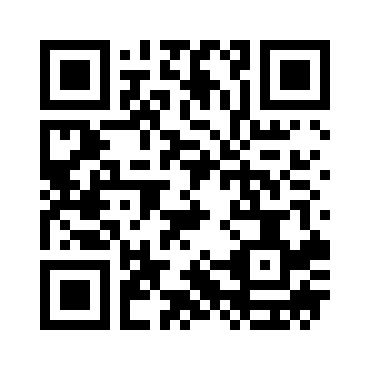 2017 State 4-H Dairy Quiz Bowl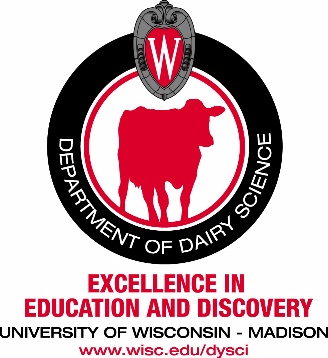 Team Registration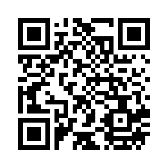 *Please fill out online form if possible at https://goo.gl/forms/amJgo3Q5tIXfNddo2 County: _______________________________________________________________Contest Division (please check all that apply):    ❒ Junior Team    	❒ Mixed Team	     ❒ Senior TeamDoes your county have more than one team in any division?    ❒ Yes      ❒ NoIf yes, please see rule #6 and fill out the additional form provided.Coach Name: ___________________________________________________________Address: _____________________________________________________________City: ____________________________ State: _____ ZIP: ________Home phone: ________________________ Cell phone: _________________________E-mail: ________________________________________________2nd Coach Name: ___________________________________________________________Address: _____________________________________________________________City: ____________________________ State: _____ ZIP: ________Home phone: ________________________ Cell phone: _________________________E-mail: ________________________________________________3rd Coach Name: ___________________________________________________________Address: _____________________________________________________________City: ____________________________ State: _____ ZIP: ________Home phone: ________________________ Cell phone: _________________________E-mail: ________________________________________________*PLEASE SUBMIT BY JANUARY 15, 2017*RETURN TO:	DAIRY SCIENCE DEPARTMENT			c/o CATHY ROOK			1675 Observatory Drive, Rm. 275			Madison, WI  53706-12842017 State 4-H Dairy Quiz BowlMultiple County Team Registration FormRule #6:  Counties are limited to one team per division unless a county contest is held and four or more teams participate in that division.  Then the county may send two teams to the state contest.  If eight or more teams participate in a division in the county contest, three teams may compete in the state contest for that division.  Selection of team members is up to each county, but a winning club team is recommended.  Counties that are eligible and plan to send more than one team to the state contest must have the county 4-H agent must fill out the additional Multiple County Team Registration Form acknowledging that the county is eligible to send multiple teams.County: _______________________________________________________________Contest Division (please check one):   ❒ Junior Team    ❒ Mixed Team    ❒ Senior TeamNumber of teams competing at the state contest from your county in this division: _____Head Coach Names of Teams: ______________________________________________   ___________________________________________________________Contest Division (please check one):   ❒ Junior Team    ❒ Mixed Team    ❒ Senior TeamNumber of teams competing at the state contest from your county in this division: _____Head Coach Names of Teams: ______________________________________________   ___________________________________________________________Contest Division (please check one):   ❒ Junior Team    ❒ Mixed Team    ❒ Senior TeamNumber of teams competing at the state contest from your county in this division: _____Head Coach Names of Teams: ______________________________________________   ___________________________________________________________I understand Rule #6 as stated in the Wisconsin 4-H Dairy Bowl rules and acknowledge that ______________________ county is eligible to send multiple teams in the divisions indicated above.Signature: ________________________________________________________				County 4-H Agent *PLEASE SUBMIT BY JANUARY 15, 2017*RETURN TO:	DAIRY SCIENCE DEPARTMENT			c/o CATHY ROOK			1675 Observatory Drive, Rm. 275			Madison, WI  53706